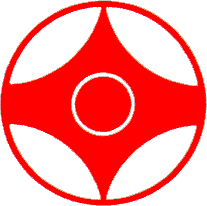   «УТВЕРЖДАЮ»        Президент РОО  «Ассоциация КиокусинкайМосковской области»___________Злобин В.А.                      ПОЛОЖЕНИЕо проведении Открытого Первенства и ЧемпионатаМосковской области по киокусинкай на «Кубок Главы Города»,среди юношей 12-13 лет, 14-15 лет, юниоров 16-17 лет и мужчин 18 ноября 2017«СПОРТ ПРОТИВ НАРКОТИКОВ»г. Балашиха____________________________________________________________________________         Данное положение является официальным приглашением на участие в Открытом Первенстве и Чемпионате Московской области по киокусинкай на «Кубок главы города» среди юношей12-13 лет,14-15 лет, юниоров 16-17 лет,  мужчин и женщин.Цели и задачи чемпионата1.1. Пропаганда киокусинкай как здорового образа жизни среди       населения Московской области.1.2. Реклама киокусинкай среди молодёжи, как фактора        отвлечения занимающихся от влияния улицы, употребления наркотиков,       алкоголя и других вредных привычек.1.3. Привлечение большего числа занимающихся в ряды киокусинкай       и воспитание молодёжи в духе патриотизма. 1.4. Укрепление дружбы между спортсменами клубов, городов, регионов.1.5. Повышение уровня мастерства, выявление техничных, сильнейших        спортсменов.1.6. Формирование высоких духовных, нравственных, физических качеств и        всестороннего развития личности.                                    2. Организация Первенства и Чемпионата  2.1. Первенство и Чемпионат состоится  18 ноября 2017 г.  В  категории юноши 12-13, 14-15 лет, юниоры 16-17 лет,  мужчин и женщин  по адресу:   г. Балашиха, мкр. Железнодорожный, ул. Пионерская д. 1-А, СК «Орион»2.2. Дни заезда: 18 ноября.2.3.Мандатная комиссия:  18 ноября   2017  года с 8.00 до 9.00 Мандатная комиссия состоится по адресу: Московская область  г.  Балашиха мкр. Железнодорожный  ул. Пионерская д. 1-А СК «Орион»2.4. Начало Первенства и Чемпионата 18 ноября   2017 года  в 11 час.00Представитель команды обязан сдать заявку, заверенную спортивным врачом, участники обязаны пройти мандатную  комиссию, после которой прошедшие допускаются к соревнованиям. После мандатной комиссии состоится краткий судейский семинар.2.6. Официальное подтверждение об участии в  Первенстве и   Чемпионате необходимо  направить до10  ноября   2017 года (приложение 1). Примите к сведению, что не заполненные заявки приниматься не будут.              Обращаем Ваше внимание, что после 10 ноября   2017 года                             подтверждение не принимаются!         Официальное подтверждение об участии в Открытом Первенстве и Чемпионате необходимо направлять по адресу: 143986 Московская область, г. Балашиха мкр.  Железнодорожный, Саввинское шоссе, д. 10, Офисный центр, 7 этаж, офис711. тел/факс: 544-94-00E-mail: fkkmo@mail.ru 2.6. Сумма взноса за участие в Первенстве и Чемпионате:        - категории юноши 12-13, 14-15 лет-1000 руб.        - категории юниоры  и женщины 16-17 лет -1000 руб.        - категории мужчины-1500 руб.2.7. Все расходы, связанные с командированием спортсменов осуществляют        командирующие организации.Организационный комитет:Председатель оргкомитета – Галактионов Сергей Дмитриевич 3 дан Главный судья соревнований – Злобин Василий Александрович 3 дан Главный секретарь соревнований –  Васильев Виктор Владимирович 1 кю3. Руководство проведением Первенства и Чемпионата3.1. Непосредственную работу по организации Первенства и Чемпионата осуществляет  Министерство  по физической культуре и спорту Московской области, РОО «Ассоциация Киокусинкай Московской области»Все представители команд участвуют в судействе.                                   4. Участники Первенства и Чемпионата4.1. К Первенству и Чемпионату допускаются бойцы имеющие        квалификацию не ниже 7 кю и участвующие в соревнованиях не ниже        региональных. Для представителей иметь разрешение родителей на всех    участников до 17 лет включительно (приложение 2), для  участников от 18 лет заявление спортсмена на имя Главного судьи о добровольном участии в соревнованиях (приложение 3).Спортсмены обязаны иметь документ  удостоверяющий личность (паспорт или свидетельство о рождении).4.2. Турнир поводится в следующих весовых категориях:                                            ЮНОШИ 12-13 лет                       ЮНОШИ 14-15 лет                     - до 35 кг,                                         - до 45 кг,- до 40 кг,                                         - до 50 кг,- до 45 кг,                                         - до 55 кг,- до 50 кг,                                         - до 60 кг,- св. 50 кг.                                        - св. 60 кг. ЮНИОРЫ 16-17 лет:                - до 55 кг,                                      - до 60 кг,                                      - до 65 кг,                                      - до 70 кг,- св. 70 кг.МУЖЧИНЫ:Мужчины дивизион А (6 кю и старше) – до 80 кг, свыше 80 кг.Мужчины дивизион Б (0-7 кю) – до 80 кг, свыше 80 кг.4.3. Участники обязаны иметь собственное защитное снаряжение единого        образца соответствующее своему размеру:ЮНОШИ 12-13, 14-15 лет:- шлем- накладки на руки (шингарды), - защита стопа-голень, - защита на пахЮНИОРЫ 16-17 лет:         - накладки на руки (шингарды), - защита стопа-голень,          - защита на пахМУЖЧИНЫ:         - защита паха (бандаж),ЖЕНЩИНЫ:       - защита на грудь        - накладки на голень с защитой стоп (по желанию).4.5. Участники турнира должны быть в чистом белом доги и в        соответствующих их рангу поясах.4.6. Разрешена эмблема Киокусинкай, вышитая на доги или пришитом  на        отдельном лоскуте ткани, на левой стороне доги.4.7. Не разрешается ношение эмблем (знаков) спонсоров, имён и рекламных       ярлыков.4.8. В целях безопасности и гигиены у участников должны быть острижены        ногти на руках и на ногах до безопасной длины.                                                 5. Судейство5.1. Судейство осуществляется по правилам принятым IKO.5.2. Каждая команда обязана представить на соревнование по 1 судье.5.3. Судейство оплачивается оргкомитетом соревнований       Боковой судья-700 руб.       Рефери -1000                                                6. Регламент6.1. Регламент проведения поединков:ЮНОШИ 12-13 ЛЕТ:       2 мин.+1 мин.,       Взвешивание (разница в весе 3 кг.),  если нет разницы+1 мин.       Полуфинальные и финальные поединки: 2+2 мин., взвешивание +1 мин.ЮНОШИ 14-15 ЛЕТ:       2 мин.+1 мин.,        Взвешивание (разница в весе 3 кг.),  если нет разницы+1 мин.       Полуфинальные и финальные поединки: 2+2 мин., взвешивание +1 мин.ЮНИОРЫ 16-17 ЛЕТ:        2 мин. +1 мин.        Взвешивание (разница 3 кг), если нет разницы +1 мин.        Полуфинальные и финальные поединки: 2+2 – взвешивание +2МУЖЧИНЫ до 80 кг.:        2 мин. + 2 мин.        Взвешивание (разница 3 кг.), если нет разницы +1 мин.        Полуфинальные и финальные поединки: 2+2 – взвешивание +2МУЖЧИНЫ св. 80 кг.:        2 мин. + 2 мин.        Взвешивание (разница .), если нет разницы +1 мин.        Полуфинальные и финальные поединки: 3+2 – взвешивание +2ЖЕНЩИНЫ:        2 мин. + 1 мин.        Взвешивание (разница 3 кг.), если нет разницы +1 мин.        Полуфинальные и финальные поединки: 2+2 – взвешивание +26.3. Для всех категорий участников, после взвешивания и дополнительного       времени, если победитель не выявлен, учитывается любая разница в весе.     7. Награждение7.1. Победители награждаются дипломами, медалями, кубками.7.2. Команда, занявшая в общем зачёте 1-ое место, награждается командным        кубком Главы Города.                Данное Положение является вызовом на соревнование.Приложение 1ЗАЯВКАна участие в Первенстве и ЧемпионатеМосковской области по киокусинкайна «Кубок Главы Города»,среди юношей 12-13 лет, 14-15 лет, юниоров 16-17 лет, мужчин и женщин.18 ноября 2017  г.от    ___________________________(субъект РФ, регион, клуб)Приложение 2Главному судье соревнованийЗлобину Василию АлександровичуОт____________________________________(ФИО отца)Паспорт РФ   серия________№____________Кем и когда выдан____________________________________________________________От____________________________________(ФИО матери)Паспорт РФ   серия________№____________Кем и когда выдан____________________________________________________________ЗАЯВЛЕНИЕПросим Вас допустить нашего (нашу) сына (дочь)Фамилия, Имя, Отчестводата рождения 	к участию в открытом Первенстве и Чемпионате Московской области по киокусинкай на «Кубок Главы города» среди юношей 12-13 лет, 14-15 лет, юниоров 16-17 лет, мужчин и женщин 18 ноября   2017 г. по адресу: Московская область г.Балашиха мкр  Железнодорожный ул. Пионерская д. 1-А, СК «Орион».В случае получения нашим ребенком травм и связанных с ними последствий, а также иных неблагоприятных последствий во время участия в соревновании, в том числе вследствие применения разрешенной либо не разрешенной правилами соревнований техники, и/или при нахождении в помещении, где проводятся данные соревнования  или проходит подготовка к данным соревнованиям, претензий к главному судье, организаторам турнира, тренерскому составу и собственникам помещений, в которых проводятся соревнования, иметь не будем.С правилами соревнований по Киокусинкай ознакомлены, полностью осознаем, что Киокусинкай является контактным единоборством, и понимаем возможность получения нашим ребенком травм и иных неблагоприятных последствий._________________________________________________   __________________Фамилия, Имя, Отчество собственноручно                                            подпись_________________________________________________   __________________Фамилия, Имя, Отчество собственноручно                                            подписьПриложение 3Главному судье соревнованийЗлобину Василию АлександровичуЗАЯВЛЕНИЕЯ, 										______паспорт: серия 		 номер			_____________ выдан 				  	_________________________дата выдачи 			______проживающий(ая) по адресу: 									__________________________________________________________________,добровольно принимаю участие в открытом Первенстве и Чемпионате Московской области по киокусинкай на «Кубок Главы города» среди юношей 12-13 лет, 14-15 лет, юниоров 16-17 лет, мужчин и женщин 18 ноября   2017 г. по адресу: Московская область                     г. Балашиха, мкр Железнодорожный ул. Пионерская д. 1-А., СК «Орион».	В случае получения травм и связанных с ними последствий, во время участия в соревновании, в том числе при нахождении в помещении, где проводится данное соревнование или проходит подготовка к данному соревнованию,  претензий к  главному судье, организаторам турнира и тренерскому составу и собственникам помещений, в которых проводится соревнование, иметь не буду.	С Правилами соревнований по Киокусинкай ознакомлен(а), полностью осознаю, что Киокусинкай является контактным единоборством, и понимаю возможность получения мною травм и иных неблагоприятных последствий.							«___» _______________ 2017 год№Фамилия, Имя, ОтчествоДата рождения (полная)КюРазряд, званиеТочный весТренерВиза врачаЮноши 12-13 лет до 45 кгЮноши 12-13 лет до 45 кгЮноши 12-13 лет до 45 кгЮноши 12-13 лет до 45 кгЮноши 12-13 лет до 45 кгЮноши 12-13 лет до 45 кгЮноши 12-13 лет до 45 кгЮноши 12-13 лет до 45 кгВсего допущено к участию в соревнованиях  ___________________________________________________спортсменов										(прописью)Всего допущено к участию в соревнованиях  ___________________________________________________спортсменов										(прописью)Всего допущено к участию в соревнованиях  ___________________________________________________спортсменов										(прописью)Печать и подпись врача(Ф.И.О.)/_______________________/(подпись)Подпись и печать Руководителя (Ф.И.О.)/_______________________/(подпись)